Zgodana przetwarzanie danych osobowychWyrażam zgodę na przetwarzanie danych osobowych zawartych we wniosku o przyznanie stypendium sportowego/nagrody/wyróżnienia za osiągnięte wyniki sportowe w zakresie niezbędnym do realizacji zapisów uchwały nr XLVIII/565/2018 Rady Gminy Luzino z dnia 12 października 2018 r. w sprawie określenia szczegółowych zasad, trybu przyznawania i pozbawiania oraz rodzajów i wysokości stypendiów sportowych, nagród i wyróżnień za osiągnięte wyniki sportowe.					……………………………………………………………………………..						      Podpis rodzica opiekuna/ pełnoletniej osoby wnioskującej *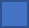 Wyrażam zgodę na publikacje danych osobowych moich/mojego dziecka* oraz wizerunku (w tym na utrwalanie go za pomocą fotografowania, filmowania i rejestrowania) w materiałach prasowych, reklamowych oraz stronach internetowych związanych z działalnością Gminy Luzino.				                             ……………………………………………………………………………..						      Podpis rodzica opiekuna/ pełnoletniej osoby wnioskującej **Niewłaściwe skreślićObowiązek informacyjnyAdministratorem danych osobowych jest Urząd Gminy w Luzinie, ul Ofiar Stutthofu 11, 84-242 Luzino, reprezentowany przez Wójta Gminy LuzinoAdministrator Danych Osobowych powołał Inspektora Ochrony Danych, do którego osoba, której dane dotyczą, może wystąpić z wioskami i pytaniami dotyczącymi jej danych osobowych. Inspektor Ochrony Danych jest dostępny pod adresem email : inspektor.abi@gmail.comDane osobowe, przetwarzane są w celu realizacji procedury przyznawania stypendiów sportowych/nagród/wyróżnień za osiągnięte wyniki sportowe.Podstawę prawną przetwarzania danych osobowych przez Urząd Gminy Luzino stanowią niżej wymienionej przepisy: - art. 6 ust 1 lit a i b Rozporządzenia Parlamentu Europejskiego i Rady UE 2016/679 z dnia 27 kwietnia 2016 r. (RODO)- ustawa z dnia 8 marca 1990 r. o samorządzie gminnym (Dz. U. z 2018 r. poz. 994 z późn. zm.)Dane osobowe nie będą udostępniane i przekazywane innym podmiotom realizującym zadania na zlecenie lub w imieniu Administratora Danych Osobowych.Dane osobowe przetwarzane będą nie dłużej niż jest to niezbędne dla prawidłowej realizacji celu przetwarzania, chyba że dłuższy okres przetwarzania danych wynika z przepisów szczególnych.Osobie której dane dotyczą przysługuje prawo dostępu do treści przekazanych danych oraz ich poprawienia lub uzupełnienia.Osoba która wyraziła zgodę na przetwarzanie jej danych osobowych przysługuje prawo do wniesienia sprzeciwu wobec dalszego ich przetwarzania. Zgłoszenie sprzeciwu wobec przetwarzania nie skutkuje uznaniem wcześniejszego przetwarzania danych za niezgodne z prawem. Osoba która udzieliła zgody na przetwarzanie danych osobowych ma prawo cofnąć zgodę w dowolnym momencie bez wpływu na zgodność z prawem przetwarzania, którego dokonano na podstawie zgody przed jej cofnięciem. Osoba, której dane dotyczą może, żądać ograniczenia przetwarzania jej danych.Osoba, której dane dotyczą, ma prawo żądać od Administratora danych osobowych usunięcia swoich danych. Usunięcie danych nie jest możliwe w przypadku, gdy obowiązujący przepis prawa, nakłada na administratora obowiązek prawny dalszego przetwarzania danych do celów ewidencyjnych, podatkowych, archiwizacyjnych, badawczych lub statystycznych.Osobie której dane dotyczą przysługuje prawo wniesienia skargi do organu nadzorczego właściwego ds. ochrony danych osobowych w przypadku zastrzeżeń co do sposobu i celu przetwarzania jej danych osobowych. W przypadku złożenia wniosku o przyznanie stypendium sportowego/nagrody/wyróżnienia za osiągnięte wyniki sportowe, przez podmiot inny niż sam zainteresowany lub jeden z rodziców /opiekunów prawnych, osobie której dane dotyczą przysługuje prawo uzyskania informacji o źródle pochodzenia danych osobowych, a gdy ma to zastosowanie, uzyskanie informacji czy pochodzą one ze źródeł publicznie dostępnych.Podanie Administratorowi danych osobowych jest dobrowolne, jednak niezbędne  do przeprowadzenia postepowania w sprawie przyznania stypendium sportowego/nagrody/wyróżnienia za osiągnięte wyniki sportowe.Wyrażenie zgody na publikację danych osobowych i wizerunku jest dobrowolne.Administrator danych osobowych, może przetwarzać dane osobowe osób nieletnich  uzyskane na podstawie dobrowolnej zgody opiekuna prawnego w celu realizacji zadań określonych w ustawie z dnia 8 marca 1990 r. o samorządzie gminnym (Dz. U. z 2018 r. poz. 994, z późn. zm.).